
1.1 Contre la montre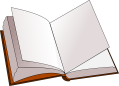 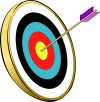 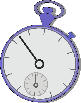 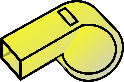 Exemple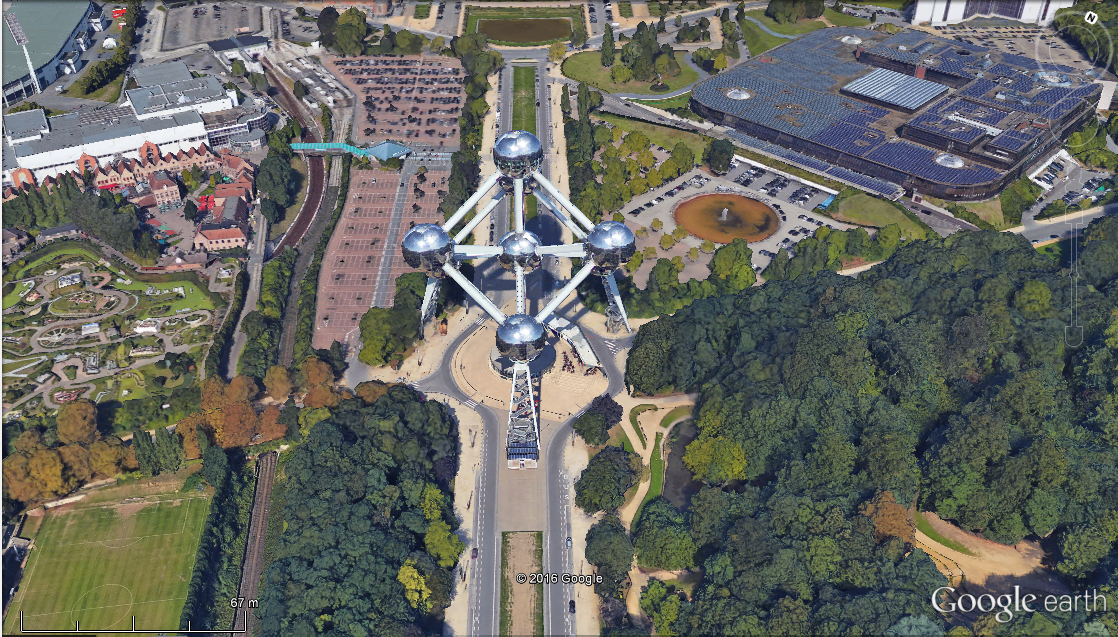 Image 1
Réponse modèle pour image 1 : perspective obliqueVariante – différenciationPar le médiaOrdinateurs et projectionImages imprimées sur A4En fonction du niveau des élèves.Montrez la série de photos plusieurs foisVariez dans les intervalles de temps (15 sec, 20 sec, …)Abrégez la série de photos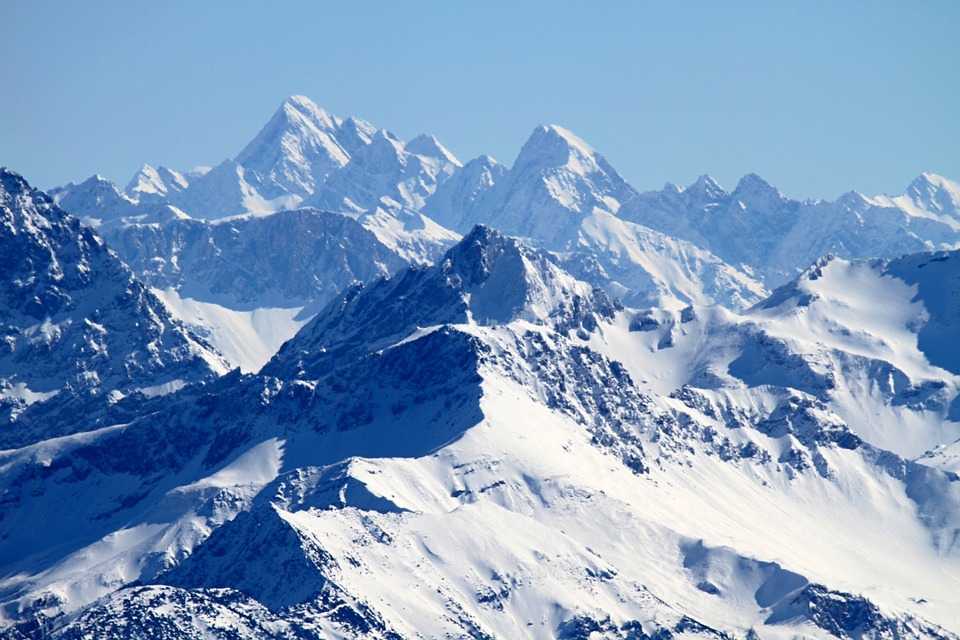 
2.1 Tabou ! ExempleImage 1
Réponse modèle pour image 1 : Une ligne, où deux surfaces d’inclinaisons se rencontrent dans une vallée.Variante – différenciationEn fonction du niveau de l’élève :Ajoutez ou diminuez les mots tabous.2.2. PictionaryExemple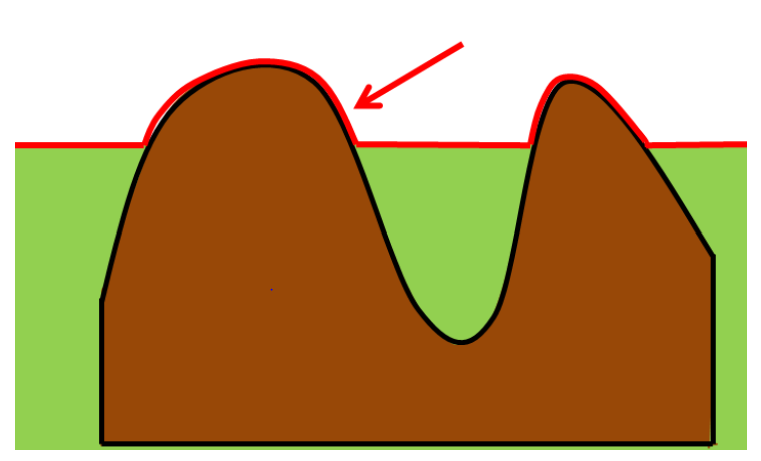 Image 1
Réponse modèle pour image 1 : ligne d’horizonVariante – différenciationPar l’approcheLes élèves dessinent les images en groupe de 4.En fonction du niveau de l’élèveFormez des duosBoucle interactiveExempleImage 1
Réponse modèle pour l’image 1 : après la description ‘Les lignes de hauteur sont très proches les unes des autres, sur une pente raide’, un autre élève montre cette image.Variante – différenciationPar le médiaLes images imprimées sur A4
2.4 BingoExemple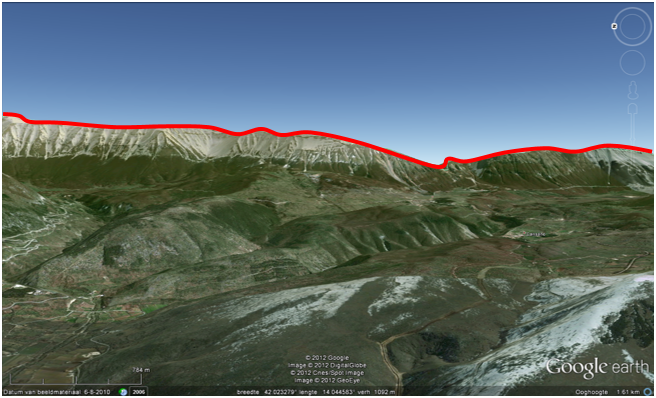 
Figure 1
Réponse modèle pour figure 1 : horizonVariante – différenciationPar le médiaImages imprimées sur A4En fonction du niveau de l’élèveVariez en temps de projection des images (15sec, 20sec, 25sec, …)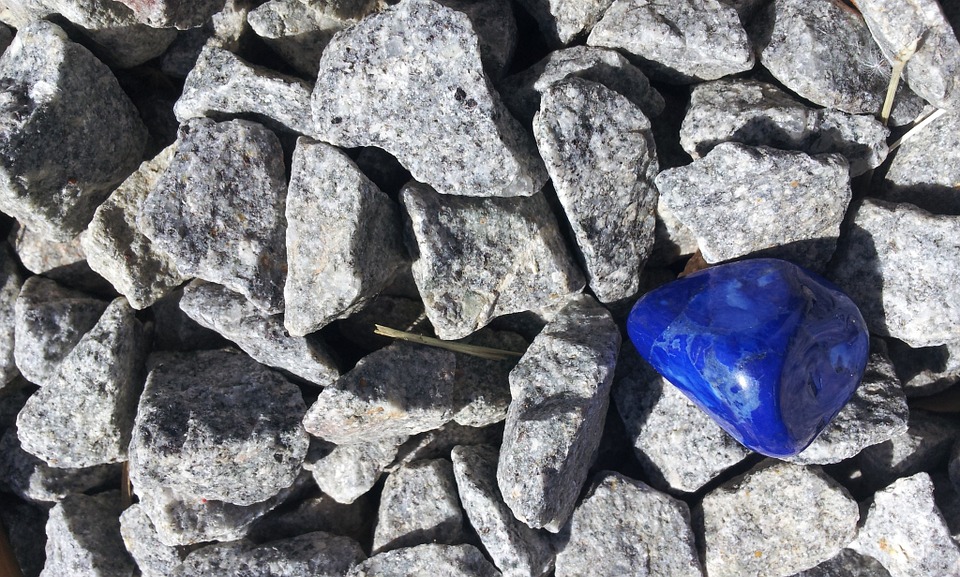 
3.1 Domino Exemple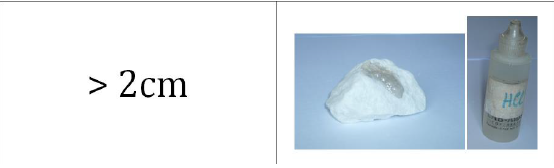 Figure 1 
Réponse modèle pour figure 1 : 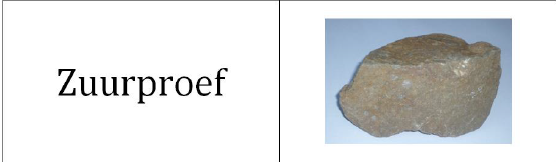 
3.2 Regroupe !ExempleFigure 1
Réponse modèleVariante – différenciationPar l’approcheDonnez chaque élève de la classe une carte de jeu.Les élèves cherchent mutuellement les cartes qui s’accordent. 3.3 Contre la montre ! Exemple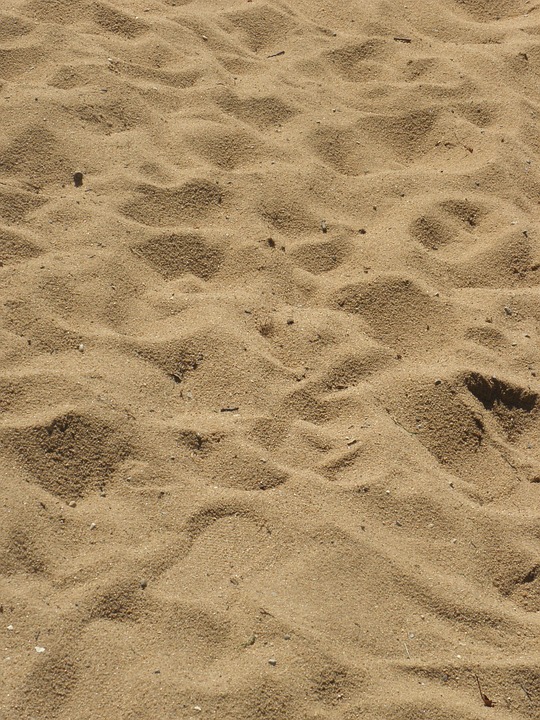 Image 1
Réponse modèle pour image 1 : sableVariante – différenciationPar le médiaOrdinateurs et projectionImages imprimées sur A4En fonction du niveau des élèves.Montrez la série de photos plusieurs foisVariez dans les intervalles de temps (15 sec, 20 sec, …)Abrégez la série de photos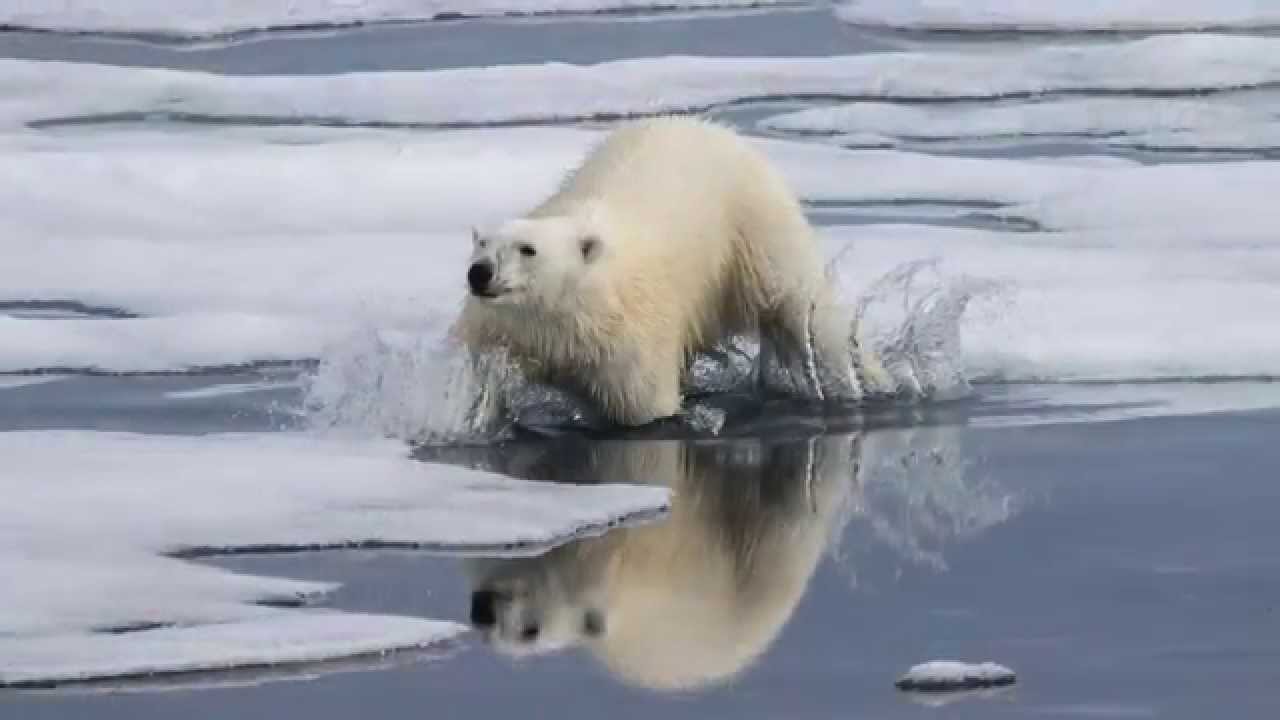 
4.1 Tabou ! ExempleImage 1
Réponse modèle pour image 1 : synonyme de botanique Variante – différenciationEn fonction du niveau de l’élève :Ajoutez ou diminuez les mots tabous.4.2 Regroupe : Climat et végétation ExempleImage 1 : Réponse modèle
Variante – différenciation En fonction du niveau de l’élève :Donnez un tableau de détermination.Donnez quatre cartes au lieu de cinq.Utilisez cinq séries ‘climat et végétation’ au lieu de six.Par l’approche :Donnez à chaque élève de la classe une carte.Les élèves cherchent seul les cartes qui correspondent.4.3 Les pilesExempleFigure 1
Réponse modèleVariante – différenciationEn fonction du niveau de l’élèveDonnez le nom des catégories à l’avancePar l’approcheFaites l’exercice en classe : Lisez la description et demandez aux élèves si la description et à propos de la météo ou du climat.4.4  Vrai ou faux ExempleImage 1
Réponse modèle pour image 1 : FauxVariante – différenciation Par l’approche :En classe : 	Donnez chaque élève une carte verte et une carte rouge.Projetez les déclarations.Les élèves lèvent la carte verte si la déclaration est correcte, la rouge si elle est fautive.Les élèves reformulent la déclaration fautive.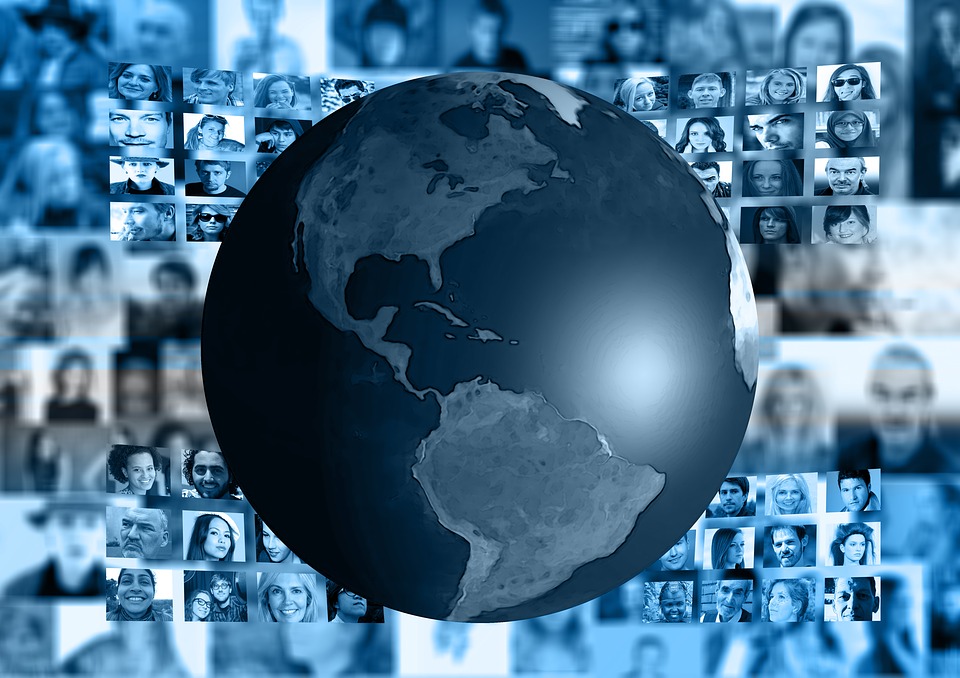 5.1 Le choix de Springfield ExempleImage 1
Réponse modèle pour image 1 : centre-ville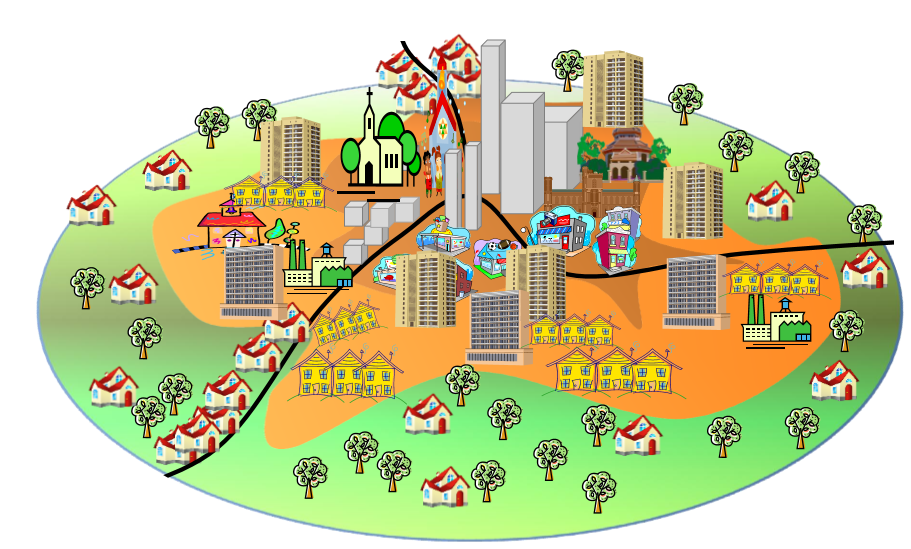 Variante – différenciationEn fonction du niveau de l’élève :Donnez une liste avec les caractéristiques de chaque partie du centre urbanisé.Donnez la légende du plan.Par l’approche :En classe :Donnez à chaque duo une seule carte.Montrez et discuter à propos des réponses modèles5.2 Combine ! Exemple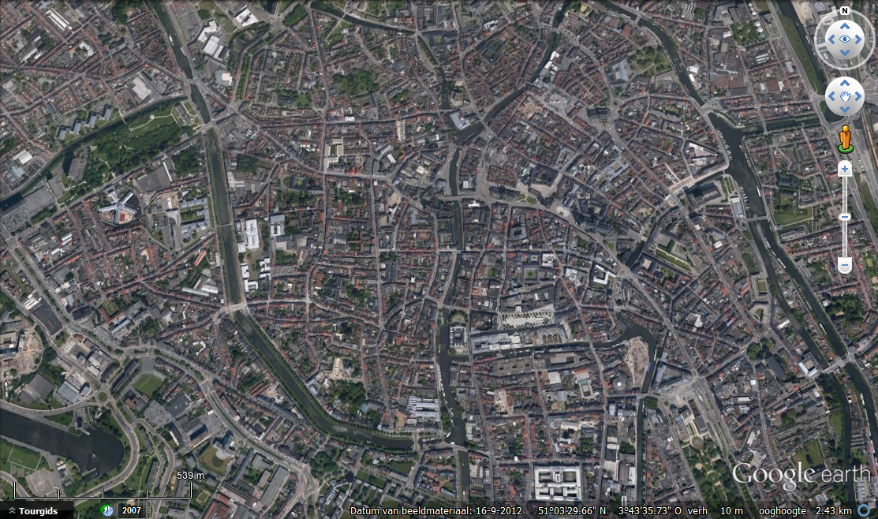 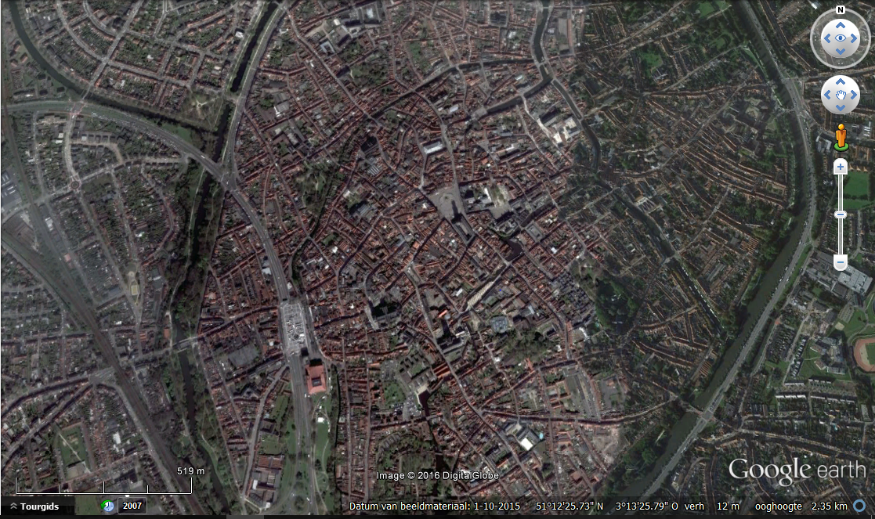 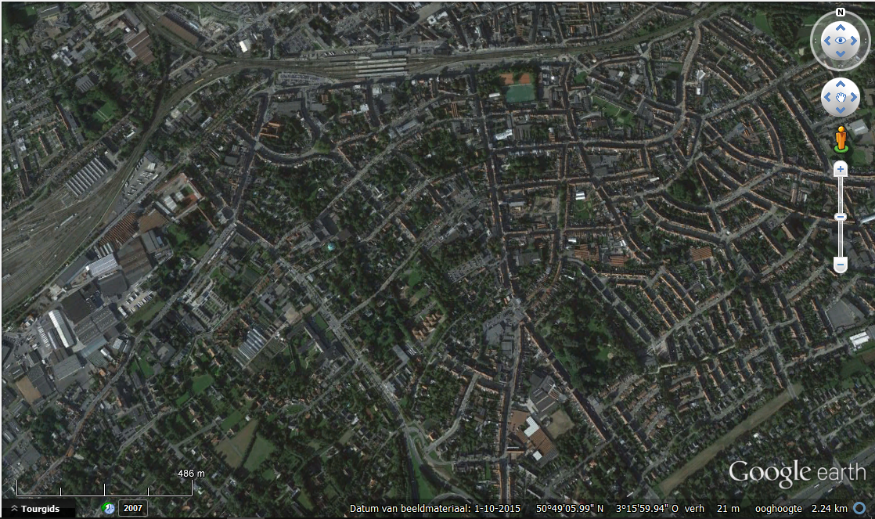 Image 1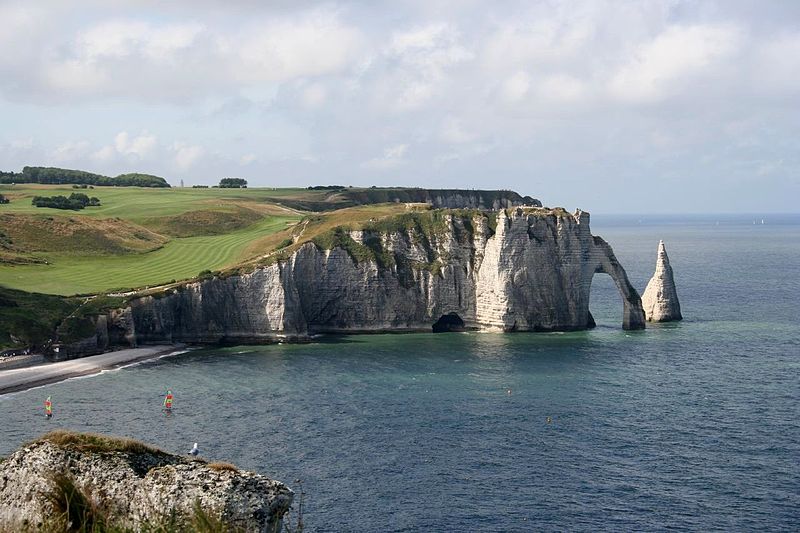 6.1 Cartes ‘Flash’Exemple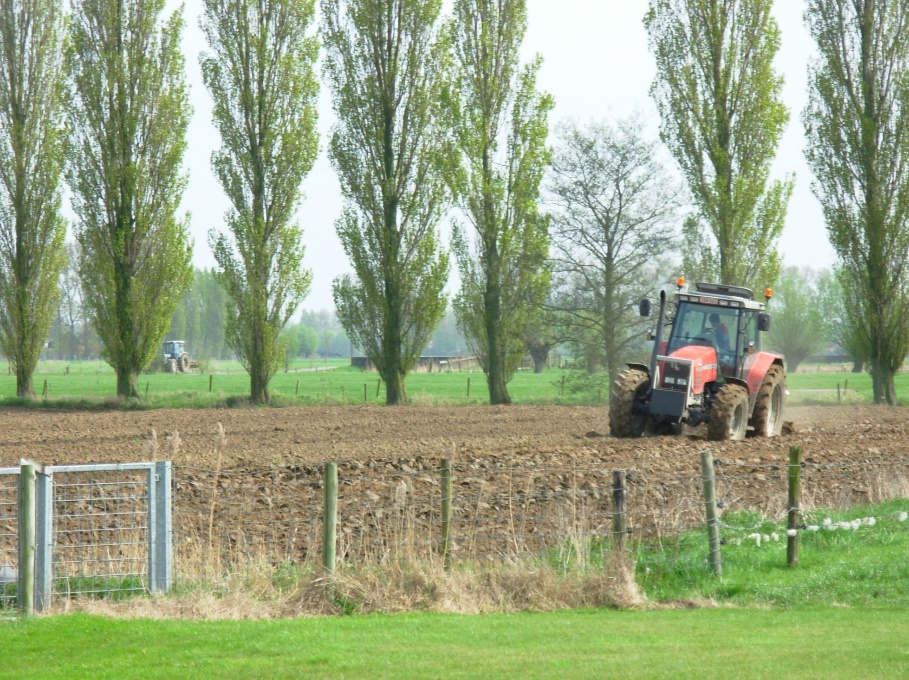 Image 1
Réponse modèle pour image 1 : Paysage agricoleVariante – différenciation Par l’approcheLes élèves travaillent de façon individuelle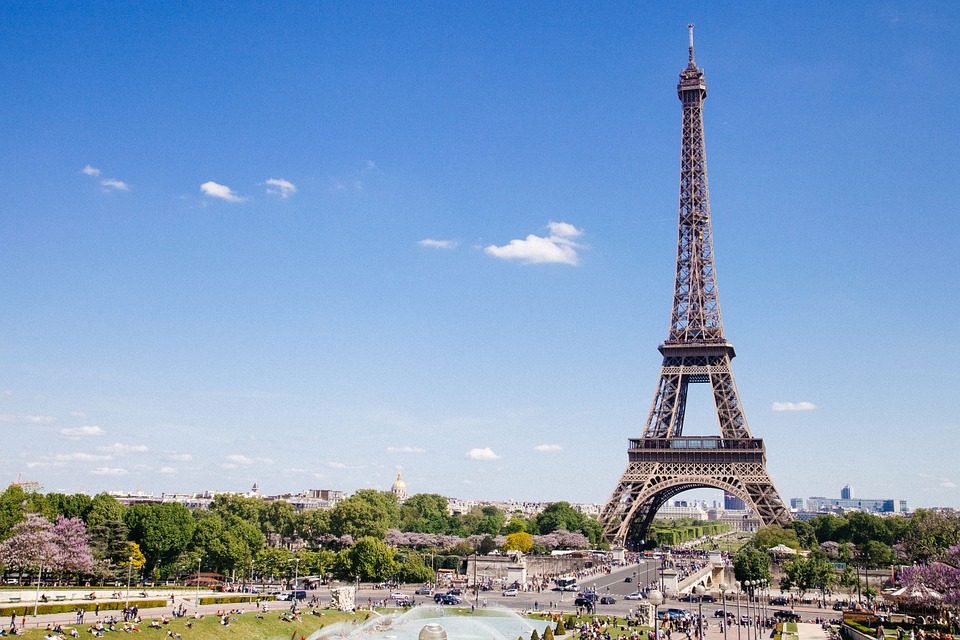 7.1 Quadrant de valeursExempleImage 1
Réponse modèle pour image 1 : Conséquences négatives et écologiques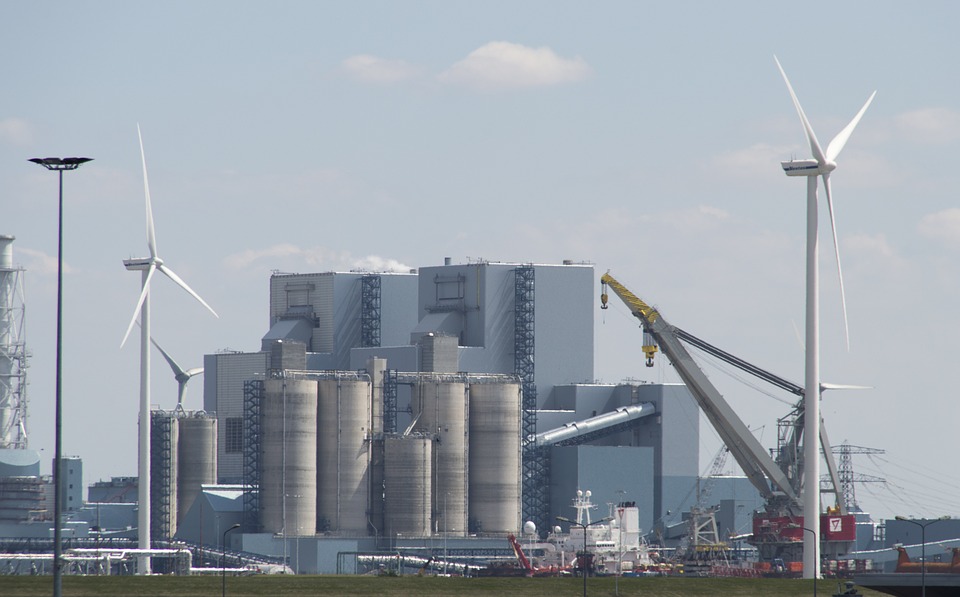 8.1 Trèfle à quatre feuilles Exemple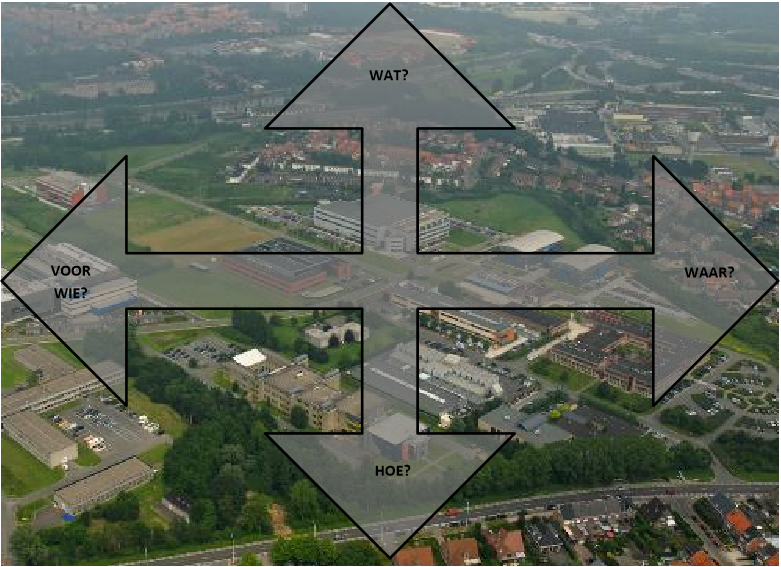 Variante – différenciationPar l’approcheCréez des groupes de quatre.Donnez à chaque groupe toutes les descriptions et les photos.Les élèves accrochent leur carte ‘info’ auprès de la bonne question (Quoi ?, Pour qui ?, Où ? et comment ?) et sur la bonne photo.8.2 C’est quoi ? ExempleImage 1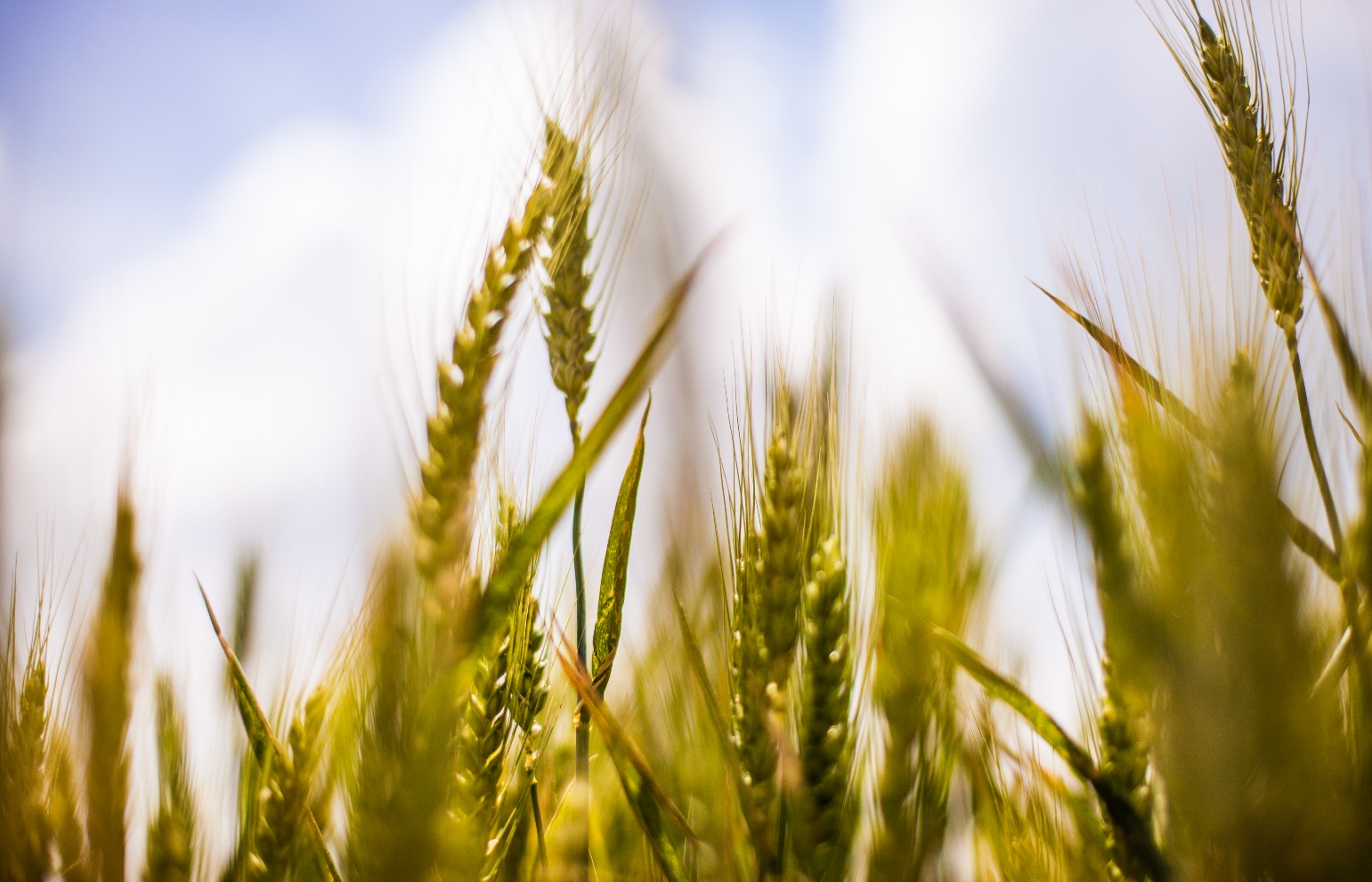 9.1 Dos à dosExemple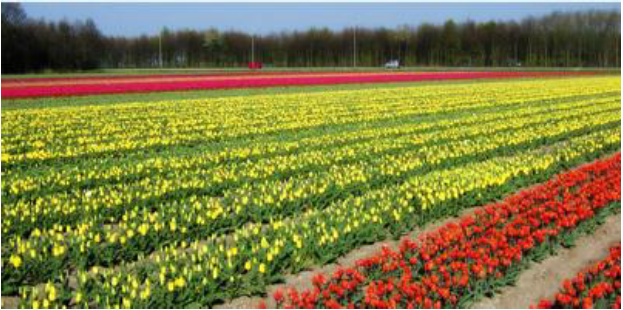 Image 1Image 2Réponse modèle pour image 1 : Horticulture en pleine terre = agriculture de fleurs et plantes décoratives en pleine terre.Variante – différenciationEn fonction du niveau de l’élèveUtilisez plus ou moins de mots tabous.Travaillez sans liste de concepts.9.2 Regroupe ! ExempleImage 1 : Réponse modèleLigne de pliage inférieureMots tabous :Paroi de valléeFond de valléeLigne de pliage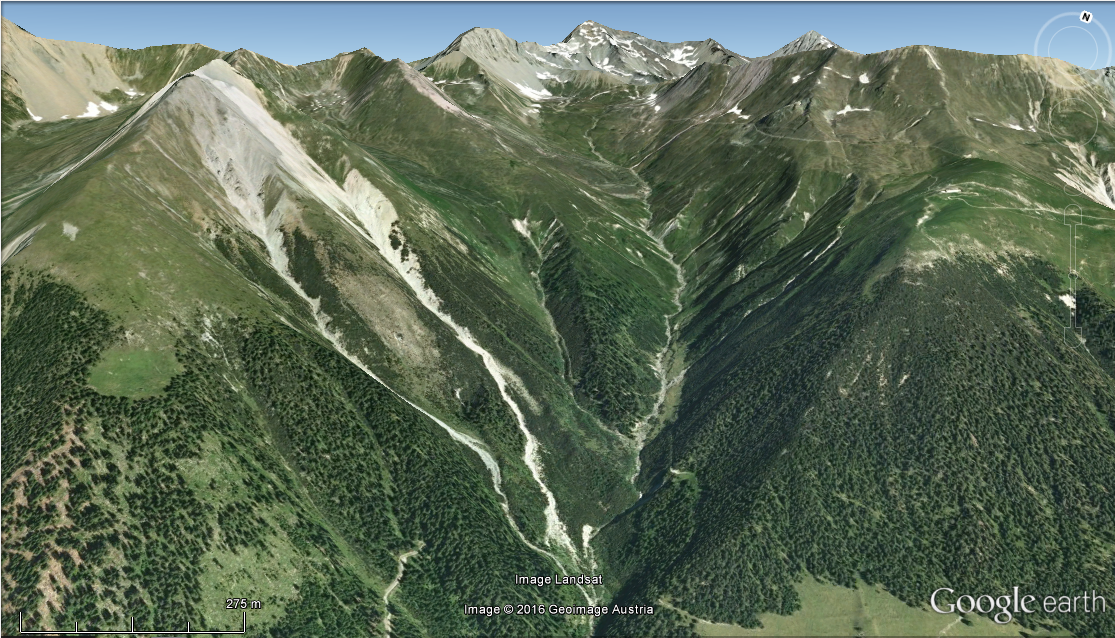 Les lignes de hauteur sont très proches les unes des autres, sur une pente raide.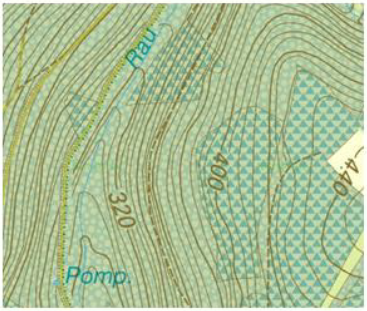 Une montagne de haute altitude est plus haute que 2000 mètres. Un exemple d’une haute montagne est les Alpes.Bassin fluvial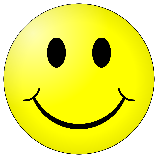 Forme de relief CollineCaucaseOuralTerre basseDifférence de hauteurPenteSable blancSable de quartz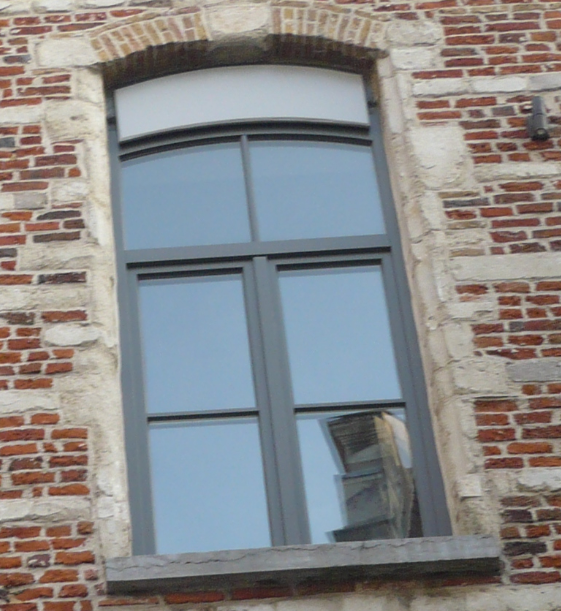 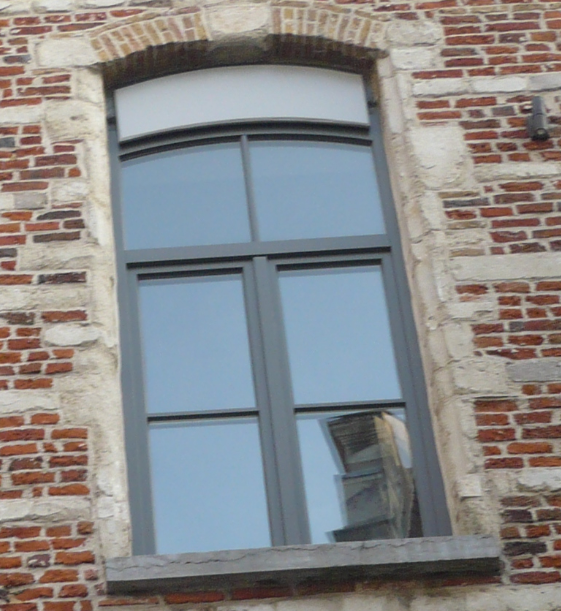 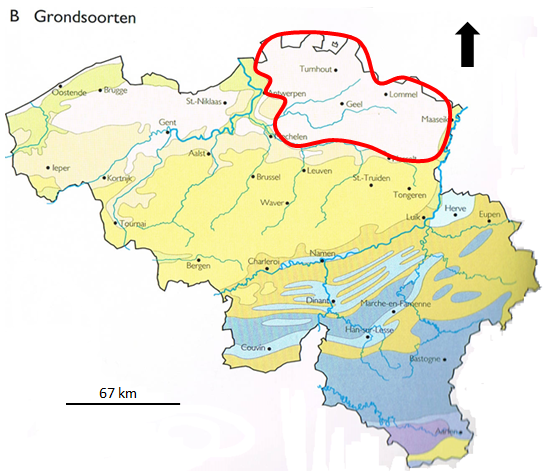 FloreMots tabous :PlantesFauneMonde animalierRégionToundra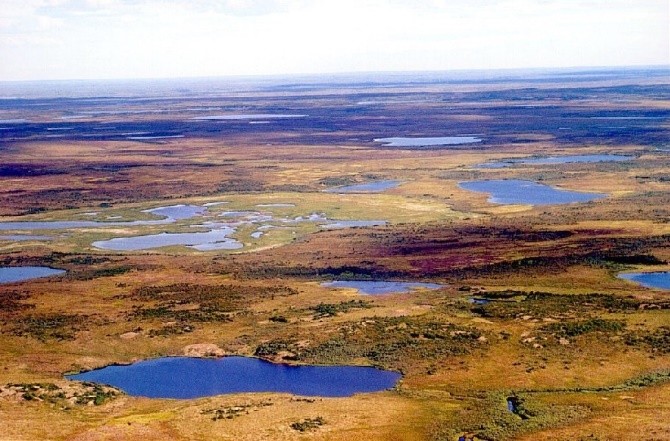 Climat froid avec saison de dégelPas d’arbres, mousses, marais, herbes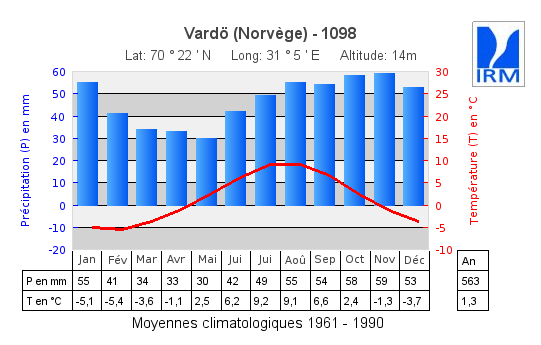 MétéoL'état de l'atmosphère à un moment donné à propos de la température, les précipitations, le vent et la pression de l'airClimatLes conditions  moyennes de météo sur une période d'au moins 30 ans.Le climat est la condition météorologique moyenne d'un endroit particulier, et sur une période de 20 ans.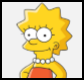 Prénom: Lisa MarieNom de famille: SimpsonAge: 8Préférence :J’aime la culture de la ville. 
Chaque jour je peux visiter un nouveau musé.Je voudrai habiter près de l’endroit où je travaille. Comme ça je ne dois pas prendre la voiture ! Il faut protéger la nature, donc donnez-moi plutôt un vélo.Préférence :J’aime la culture de la ville. 
Chaque jour je peux visiter un nouveau musé.Je voudrai habiter près de l’endroit où je travaille. Comme ça je ne dois pas prendre la voiture ! Il faut protéger la nature, donc donnez-moi plutôt un vélo.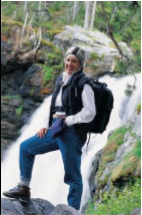 1.Virginie : « A bas le tourisme de masse ! Lorsque je voyage, je respecte la culture et les coutumes locales, je suis responsable pour l’environnent.Je préfère le tourisme durable. » Quoi ?Quoi ?Comment ?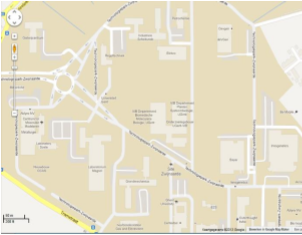 Les entreprises sont construites à proximité les unes des autres. La proximité de l'entreprise joue en faveur des autres entreprises. Production de bio-détergent, la biomédecine, ...Les entreprises ont chacune leur propre spécialisation.Ils utilisent surtout la chimie.Ils ont leurs propres laboratoires de recherches et serres.Où ?Où ?Pour qui ?Les entreprises elles-mêmes sont très rapprochées et il y a une connexion facile.Cela peut fournir une bonne coopération.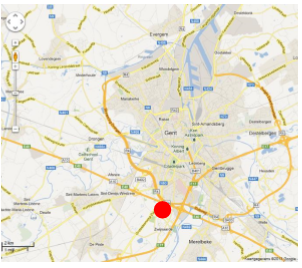 Secteur chimique. Utilisation pour le propre pays (ex. Yakult), aussi de l’exportation (entre autre pour les États-Unis. C’est quoi ?C’est quoi ?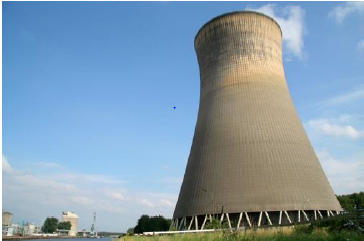 Tour de refroidissement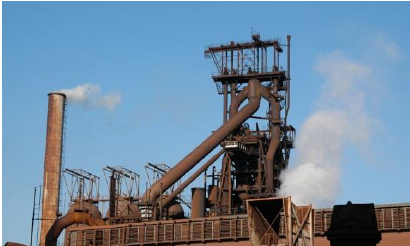 Haut fourneau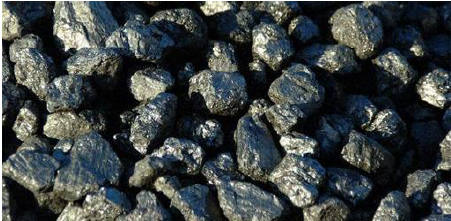 Charbon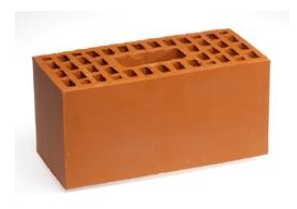 Produit semi-fini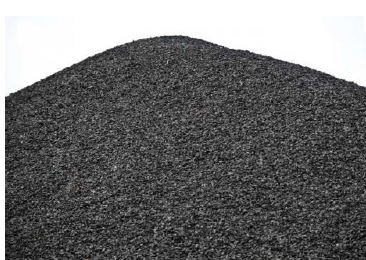 Marchandises en vrac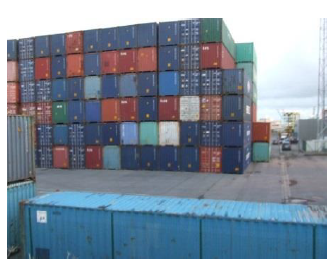 Conteneur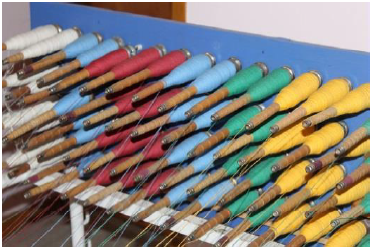 Usine de tissage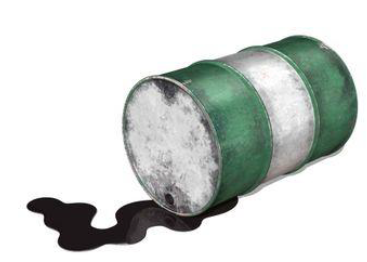 Pétrole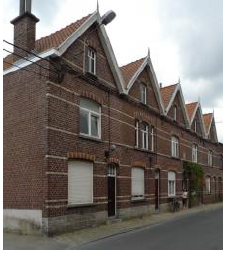 Maison d’ouvrier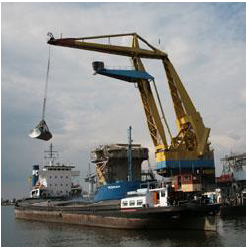 ManutentionnairesConceptsAgricultureÉlevage de bœufsAgriculture mixteAgrobusiness (intensif)Horticulture sous serresArboriculture fruitièreHorticulture en pleine terreMaraîchage en pleine terre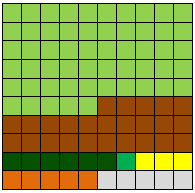 ÉlevageCondroz, Ardennes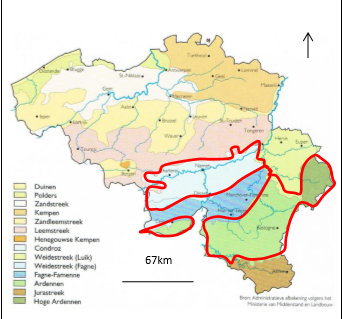 Un sol rocheux est plus difficile pour l’agriculture.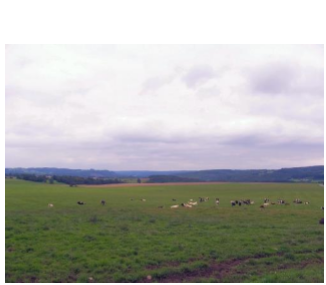 